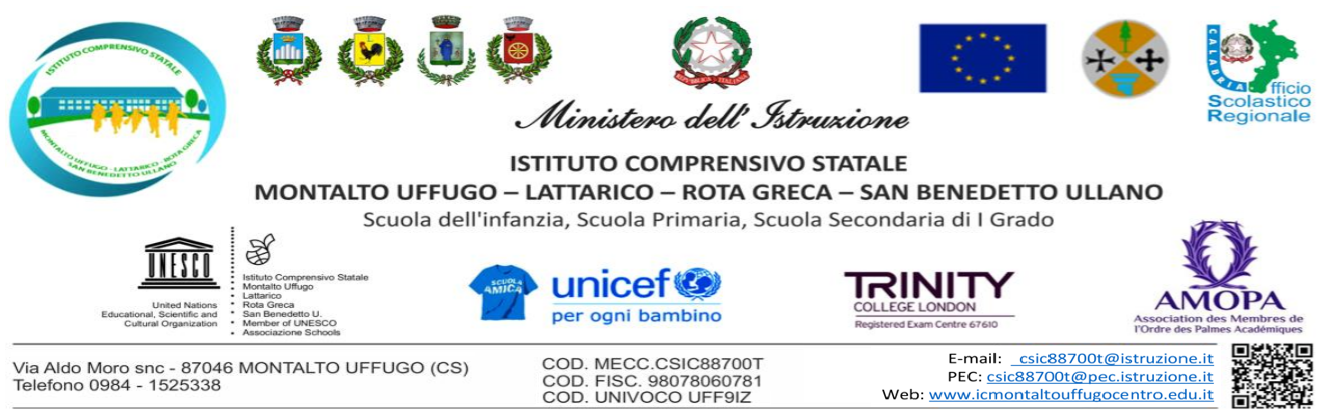 Modello da consegnare/inviare via mail entro le ore 12.00 di lunedì 06/12/2021 Al Dirigente Scolastico  I.C. MONTALTO U.-LATT.ROTA G-S.B. SEDE Oggetto: Convocazione Assemblea Sindacale ANIEF, giorno 09 dicembre 2021, per tutto il personale ATA, in orario di servizio, dalle 8.00 alle 11.00. _ l _ sottoscritt_ ________________________in servizio presso l’Istituto ______________________ in qualità di _________________________, in riferimento all’Assemblea Sindacale in oggetto, consapevole che la presente dichiarazione è irrevocabile,DICHIARA  la propria intenzione a partecipare all’Assemblea Sindacale ANIEF , dalle ore 8.00 alle ore 11.00.In fede_______________________                                                                ________________________             data                                                                                                                firma  